Приложение 1СХЕМА ГРАНИЦ РАЗМЕЩЕНИЯ ПУБЛИЧНОГО СЕРВИТУТАОбъект: Здание контейнерного типа СТП-10/0,4 Губарево-8 Л-7 ПС Савино	                               Местоположение: Новгородская область, Новгородский район, Савинское сельское поселениеКадастровый квартал: 53:11:1500307Кадастровые номера земельных участков: -Система координат: МСК-53 (Зона 2)Площадь сервитута: 430 кв.м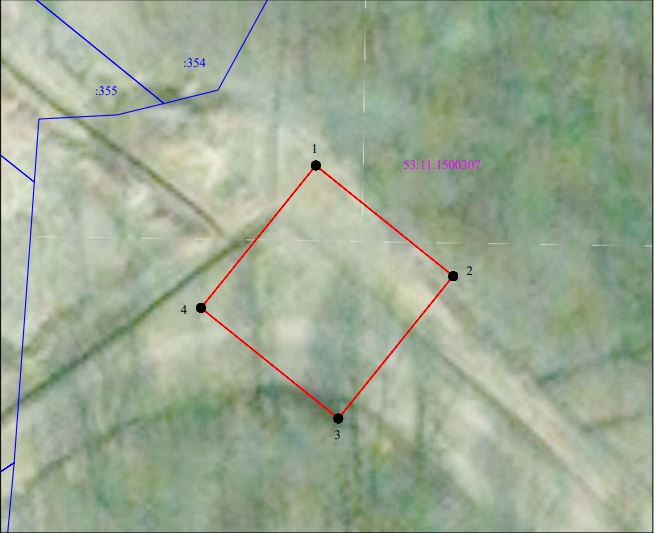 Масштаб 1:5000Используемые условные знаки и обозначения:Приложение 2СХЕМА ГРАНИЦ РАЗМЕЩЕНИЯ ПУБЛИЧНОГО СЕРВИТУТАОбъект: ВЛИ-0,4 кВ Л-1 от СТП-Слутка-7                               Местоположение: Новгородская область, Новгородский район, Савинское сельское поселениеКадастровый квартал: 53:11:1500102Кадастровые номера земельных участков: 53:11:0000000:5186; 53:11:1500102:22Система координат: МСК-53 (Зона 2)Площадь сервитута: 35 кв.м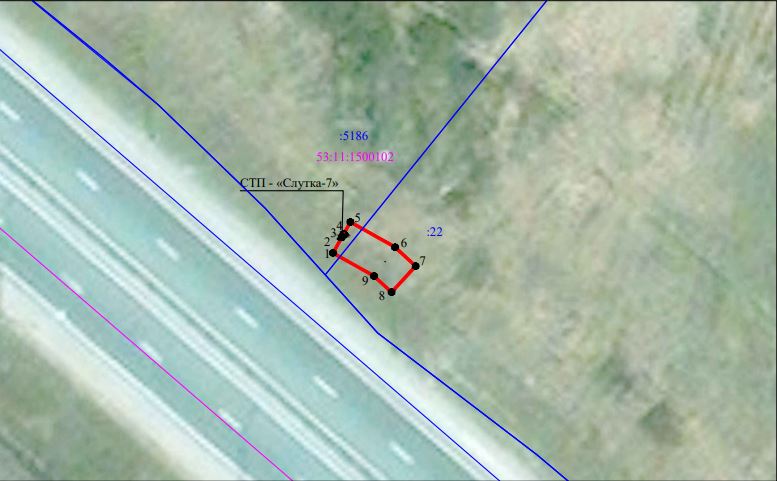 Масштаб 1:500Используемые условные знаки и обозначения:Приложение 3СХЕМА ГРАНИЦ РАЗМЕЩЕНИЯ ПУБЛИЧНОГО СЕРВИТУТАОбъект: ВЛИ-0,4 кВ Л-1 от СТП Слутка-8	                               Местоположение: Новгородская область, Новгородский район, Савинское сельское поселениеКадастровый квартал: 53:11:1500203Кадастровые номера земельных участков: 53:11:1500203:40; 53:11:1500203:9Система координат: МСК-53 (Зона 2)Площадь сервитута: 2013 кв.м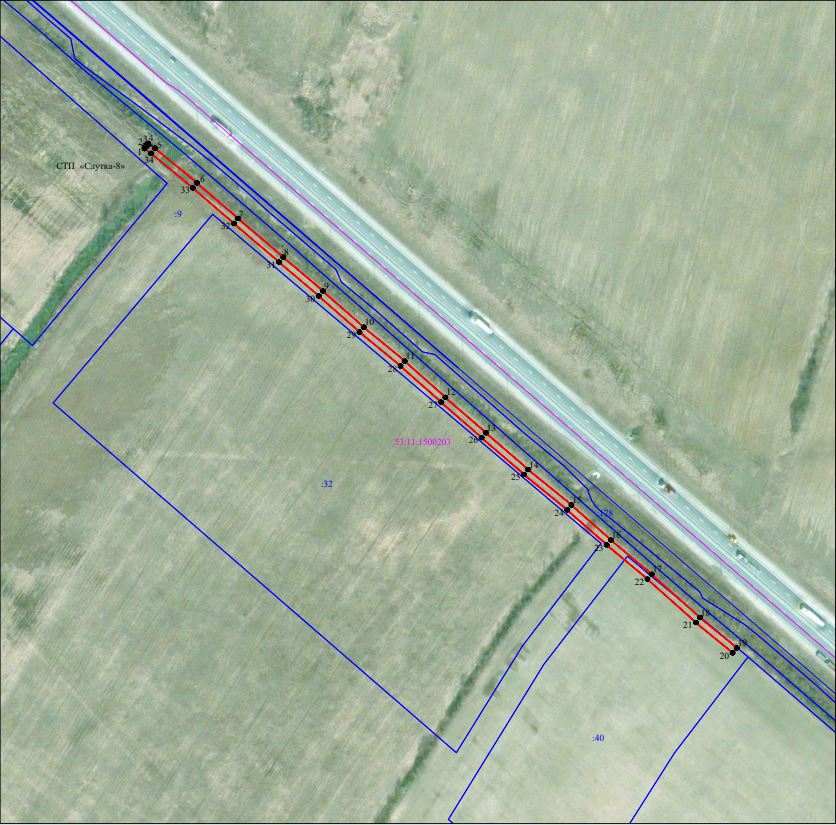 Масштаб 1:2000Используемые условные знаки и обозначения:Граница публичного сервитута53:11:1500307Граница и кадастровый номер кадастрового квартала:355Граница и обозначение земельного участка, сведения о котором внесены в ЕГРНЗдание контейнерного типа СТП-10/0,4 Губарево-8 Л-7 ПС СавиноЗдание контейнерного типа СТП-10/0,4 Губарево-8 Л-7 ПС СавиноЗдание контейнерного типа СТП-10/0,4 Губарево-8 Л-7 ПС СавиноЗдание контейнерного типа СТП-10/0,4 Губарево-8 Л-7 ПС СавиноНомер углаX, мY, мСредняя квадратическая погрешность характерной точки1582 260,252 192 729,690,12582 247,472 192 745,540,13582 231,022 192 732,290,14582 243,812 192 716,440,11582 260,252 192 729,690,1Граница публичного сервитута53:11:1500102Граница и кадастровый номер кадастрового квартала:23Граница и обозначение земельного участка, сведения о котором внесены в ЕГРНВЛИ-0,4 кВ Л-1 от СТП- Слутка-7ВЛИ-0,4 кВ Л-1 от СТП- Слутка-7ВЛИ-0,4 кВ Л-1 от СТП- Слутка-7ВЛИ-0,4 кВ Л-1 от СТП- Слутка-7Номер углаX, мY, мСредняя квадратическая погрешность характерной точки1590 106,102 190 859,710,12590 107,882 190 860,720,13590 108,242 190 861,010,14590 108,292 190 860,950,15590 109,672 190 861,720,16590 106,762 190 866,880,17590 104,582 190 869,250,18590 101,572 190 866,470,19590 103,432 190 864,450,11590 106,102 190 859,710,1Граница публичного сервитута53:11:1500203Граница и кадастровый номер кадастрового квартала:32Граница и обозначение земельного участка, сведения о котором внесены в ЕГРНВЛИ-0,4 кВ Л-1 от СТП Слутка-8ВЛИ-0,4 кВ Л-1 от СТП Слутка-8ВЛИ-0,4 кВ Л-1 от СТП Слутка-8ВЛИ-0,4 кВ Л-1 от СТП Слутка-8Номер углаX, мY, мСредняя квадратическая погрешность характерной точки1590 106,552 190 759,620,12590 108,222 190 760,810,13590 108,592 190 761,080,14590 109,892 190 761,990,15590 106,832 190 766,300,16590 084,832 190 792,900,17590 062,332 190 818,900,18590 037,772 190 847,580,19590 016,332 190 872,710,110589 993,442 190 898,530,111589 971,972 190 924,490,112589 948,962 190 950,270,113589 926,522 190 975,930,114589 903,242 191 002,670,115589 880,802 191 030,080,116589 858,582 191 055,110,117589 836,862 191 080,930,118589 809,402 191 111,560,119589 790,202 191 134,810,120589 787,042 191 132,200,121589 806,302 191 108,880,122589 833,772 191 078,240,123589 855,482 191 052,430,124589 877,682 191 027,420,125589 900,112 191 000,020,126589 923,432 190 973,230,127589 945,892 190 947,560,128589 968,862 190 921,820,129589 990,332 190 895,860,130590 013,242 190 870,020,131590 034,652 190 844,920,132590 059,222 190 816,230,133590 081,702 190 790,250,134590 103,582 190 763,800,11590 106,552 190 759,620,1